ПРИКАЗ«29» декабря 2022 года                                                                                                       № 30-одОб утверждении плана работы на 2023 год В соответствии со статьей 12 Федерального закона от 07.02.2011г. N 6-ФЗ «Об общих принципах организации и деятельности контрольно-счетных органов субъектов Российской Федерации и муниципальных образований», статьей 11 Положения о контрольно-счетном отделе муниципального образования «Муниципальный округ Можгинский район Удмуртской Республики», утвержденного решением Совета депутатов муниципального образования «Муниципальный округ Можгинский район Удмуртской Республики» от 15.12.2021г. № 4.12, приказываю: 1. Утвердить прилагаемый план работы контрольно-счетного отдела муниципального образования «Муниципальный округ Можгинский район Удмуртской Республики» на 2023 год.2. План работы контрольно-счетного отдела муниципального образования «Муниципальный округ Можгинский район Удмуртской Республики» на 2023 год разместить на официальном сайте муниципального образования «Муниципальный округ Можгинский район Удмуртской Республики» в информационно-телекоммуникационной сети «Интернет».3. Контроль за исполнением настоящего приказа оставляю за собой.Председатель                                                                                                 Т.А. Пантелеева                                                                                                                                                                         УТВЕРЖДЕН                                                                                                                                                                               приказом контрольно-счетного отдела                                                                                                                                                                муниципального образования                                                                                                                                                                             «Муниципальный округ Можгинский                                                                                                                                                                                район Удмуртской Республики»                                                                                                                                                                                от 29 декабря 2022 года  №  30-од                                                                                                                                                                                                                                                                                            П Л А Нработы контрольно-счётного отдела муниципального образования «Муниципальный округ Можгинский район Удмуртской Республики» на 2023 год.исп. председатель контрольно–счетного отдела  _______________Т.А. ПантелееваКОНТРОЛЬНО-СЧЕТНЫЙ ОТДЕЛ
МУНИЦИПАЛЬНОГО ОБРАЗОВАНИЯ «МУНИЦИПАЛЬНЫЙ ОКРУГ МОЖГИНСКИЙ РАЙОН УДМУРТСКОЙ РЕСПУБЛИКИ»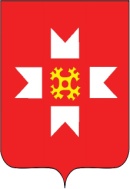 «УДМУРТ ЭЛЬКУНЫСЬ МОЖГА ЁРОС МУНИЦИПАЛ ОКРУГ» МУНИЦИПАЛ КЫЛДЫТЭТЫСЬ ЭСКЕРОН-ЛЫДЪЯНЪЯ ЁЗЭТ№ п/пНаименование мероприятияСрок исполненияОтветственные исполнителиОснование.Контрольные мероприятияКонтрольные мероприятияКонтрольные мероприятияКонтрольные мероприятия1.1Проверка законности и результативности использования бюджетных средств, выделенных на создание и обеспечение  функционирования центра образования естественно-научной и технологической направленности «Точка роста» на базе муниципального бюджетного общеобразовательного учреждения «Нынекская средняя общеобразовательная школа» в рамках федерального проекта «Современная школа» национального проекта «Образование» в 2022 году.1  кварталПантелеева Т.А.Ст. 157 БК РФ, ст. 9 Федерального закона № 6-ФЗ,  ст. 8 Положения о КСО, Стандарт СВМФК–КСО-5.1.2Проверка законности и результативности использования бюджетных средств, выделенных на создание и обеспечение  функционирования центра образования естественно-научной и технологической направленности «Точка роста» на базе муниципального бюджетного общеобразовательного учреждения «Можгинская средняя общеобразовательная школа» в рамках федерального проекта «Современная школа» национального проекта «Образование» в 2022 году.1  кварталТрефилова Е.В.Ст. 157 БК РФ, ст. 9 Федерального закона № 6-ФЗ,  ст. 8 Положения о КСО, Стандарт СВМФК–КСО-5.1.3Проверка полноты, достоверности и соответствие требованиям действующего законодательства по составлению и представлению  годовой бюджетной отчетности главных администраторов средств бюджета муниципального образования «Муниципальный округ Можгинский район Удмуртской Республики» за 2022 год.1  кварталПантелеева Т.А.Ст. 264.4 БК РФ, ст. 9 Федерального закона № 6-ФЗ,  ст. 8 Положения о КСО, Стандарт СВМФК–КСО-2.1.4 Проверка отдельных вопросов финансово-хозяйственной деятельности муниципального бюджетного дошкольного образовательного учреждения «Нышинский детский сад» за 2022 год и за истекший период 2023 года.1-2 кварталТрефилова Е.В.Пантелеева Т.А.Ст. 157 БК РФ, ст. 9 Федерального закона № 6-ФЗ, ст. 8 Положения о КСО, Стандарт СВМФК–КСО-5.1.5   Проверка финансово-хозяйственной деятельности, исполнения обязательств по уплате в бюджет муниципального образования «Муниципальный округ Можгинский район Удмуртской Республики» части прибыли, проведение анализа использования прибыли муниципального унитарного предприятия  муниципального образования «Муниципальный округ Можгинский район Удмуртской Республики» «Водопроводно-канализационное хозяйство» за 2022 год.2 кварталТрефилова Е.В.Пантелеева Т.А.Ст. 157 БК РФ, ст. 9 Федерального закона № 6-ФЗ,  ст. 8 Положения о КСО, Стандарт СВМФК–КСО-5.1.6Проверка законного, результативного (эффективного и экономного) использования бюджетных средств, выделенных в 2022 году и истекшем периоде 2023 года на  подготовку муниципальных образовательных учреждений к новому учебному году и отопительному сезону за счет средств местного бюджета в рамках реализации подпрограммы  «Развитие общего образования» муниципальной программы «Развитие образования и воспитание».2 кварталПантелеева Т.А.Трефилова Е.В.Ст. 157 БК РФ, ст. 9 Федерального закона № 6-ФЗ, ст. 8 Положения о КСО, Стандарт СВМФК–КСО-5.1.7Проверка законного, результативного (эффективного и экономного) использования бюджетных средств, направленных в 2022 году на использование средств Дорожного фонда муниципального образования «Муниципальный округ Можгинский район Удмуртской Республики».2-3 кварталПантелеева Т.А.Трефилова Е.В.Ст. 157 БК РФ, ст. 9 Федерального закона № 6-ФЗ, ст. 8 Положения о КСО, Стандарт СВМФК–КСО-5.1.8Аудит в сфере закупок товаров, работ, услуг для обеспечения муниципальных нужд в муниципальном бюджетном общеобразовательном учреждении «Комякская средняя общеобразовательная школа»  за 2022 год и за истекший период 2023 года.3 кварталПантелеева Т.А.Ст. 268.1 БК РФ, ст. 9 Федерального закона № 6-ФЗ,  ст. 98 Федерального закона № 44-ФЗ, ст. 8 Положения о КСО, Стандарт СВМФК–КСО-8.1.9Аудит в сфере закупок товаров, работ, услуг для обеспечения муниципальных нужд в муниципальном бюджетном дошкольном образовательном учреждении «Комякский детский сад»  за 2022 год и за истекший период 2023 года.3 кварталТрефилова Е.В.Ст. 268.1 БК РФ, ст. 9 Федерального закона № 6-ФЗ,  ст. 98 Федерального закона № 44-ФЗ, ст. 8 Положения о КСО, Стандарт СВМФК–КСО-8.1.10Проверка законного, результативного (эффективного и экономного) использования бюджетных средств, направленных в 2022 году на мероприятия по благоустройству сельских территорий в рамках реализации  подпрограммы «Благоустройство и охрана окружающей среды» муниципальной программы муниципального образования «Муниципальный округ Можгинский район Удмуртской Республики» «Формирование современного облика населенных пунктов муниципального образования «Муниципальный округ Можгинский район Удмуртской Республики».3 - 4 кварталПантелеева Т.А.Трефилова Е.В.Ст. 157 БК РФ, ст. 9 Федерального закона № 6-ФЗ, ст. 8 Положения о КСО, Стандарт СВМФК–КСО-5.1.11Ревизия расчетов с персоналом по оплате труда и прочим выплатам, предусмотренным действующим трудовым законодательством и иными актами, содержащими нормы трудового права, в муниципальном казенном учреждении «Централизованная бухгалтерия по обслуживанию учреждений Можгинского района» за 2022 год и истекший период 2023 года4 кварталТрефилова Е.В.Пантелеева Т.А.Ст. 157 БК РФ, ст. 9 Федерального закона № 6-ФЗ, ст. 8 Положения о КСО, Стандарт СВМФК–КСО-5.1.12Проверка законности и результативности использования бюджетных средств, направленных в 2022 году на обеспечение первичных мер пожарной безопасности, в рамках подпрограммы «Развитие гражданской обороны, защиты от чрезвычайных ситуаций, обеспечение  пожарной безопасности» муниципальной программы муниципального образования «Муниципальный округ Можгинский район Удмуртской Республики» «Безопасность».4 кварталПантелеева Т.А.Трефилова Е.В.Ст. 157 БК РФ, ст. 9 Федерального закона № 6-ФЗ, ст. 8 Положения о КСО, Стандарт СВМФК–КСО-5.1.13   Ревизия финансово-хозяйственной деятельности муниципального бюджетного образовательного учреждения Можгинского района «Детская школа искусств села Пычас» за 2022 год и за истекший период 2023 года.4   квартал Трефилова Е.В.Пантелеева Т.А.Ст. 157 БК РФ, ст. 9 Федерального закона № 6-ФЗ, ст.8 Положения о КСО, Стандарт СВМФК–КСО-5.1.14Внеплановые контрольные мероприятия, требующие срочного рассмотрения по поручению Совета депутатов, предложений Председателя Совета депутатов,   Главы  муниципального  образования.В течение годаТрефилова Е.В.Пантелеева Т.А.Ст. 157 БК РФ, ст. 9 Федерального закона № 6-ФЗ,  ст. 8 Положения о КСО, п. 2.3 раздела 2 Регламента КСО.Экспертно-аналитические мероприятия.Экспертно-аналитические мероприятия.Экспертно-аналитические мероприятия.Экспертно-аналитические мероприятия.2.1Финансово-экономические экспертизы проектов:- нормативных правовых актов органов местного самоуправления по финансово-бюджетным вопросам муниципального образования «Муниципальный округ Можгинский район Удмуртской Республики»;-  муниципальных программ Можгинского района и изменений в них;-  прочих решений в рамках полномочий контрольно-счетного отдела.В течение года (по мере поступления)Трефилова Е.В.Пантелеева Т.А.Ст. 157 БК РФ, ст. 9 Федерального закона № 6-ФЗ,  ст. 8 Положения о КСО, Стандарт СВМФК–КСО-3, СВМФК–КСО-4, СВМФК–КСО-5.2.2Внешняя проверка годового отчета об исполнении бюджета муниципального образования «Муниципальный округ Можгинский район Удмуртской Республики» за 2022 год.1  кварталПантелеева Т.А.Ст. 264.4 БК РФ, ст. 9 Федерального закона № 6-ФЗ,  ст. 8 Положения о КСО, Стандарт СВМФК–КСО-2.2.3Оперативный анализ и оценка исполнения бюджета муниципального образования «Муниципальный округ Можгинский район Удмуртской Республики» за 1 квартал, 1 полугодие, 9 месяцев 2023 года.ЕжеквартальноПантелеева Т.А.ст. 9 Федерального закона № 6-ФЗ, ст. 8 Положения о КСО, Стандарт СВМФК–КСО-3.2.4Финансово-экономическая экспертиза проектов решений Совета депутатов муниципального образования «Муниципальный округ Можгинский район Удмуртской Республики»  при внесении изменений в решение Совета депутатов «О бюджете муниципального образования «Муниципальный округ Можгинский район Удмуртской Республики» на 2023 год и на плановый период 2024 и 2025 годов» (в части касающейся расходных обязательств и проектов муниципальных правовых актов, приводящих к изменению доходов бюджета муниципального образования).В течение годаПантелеева Т.А.ст. 9 Федерального закона № 6-ФЗ, ст. 8 Положения о КСО, Стандарт СВМФК – КСО-3.2.5Экспертиза проекта решения Совета депутатов муниципального образования «Муниципальный округ Можгинский район Удмуртской Республики» «О бюджете муниципального образования «Муниципальный округ Можгинский район Удмуртской Республики» на 2024 год и на плановый период 2025 и 2026 годов».4 кварталПантелеева Т.А.Ст. 157 БК РФ, ст. 8 Положения о КСО, Стандарт СВМФК–КСО-3.2.6Контроль, анализ и мониторинг за выполнением представлений контрольно-счётного отдела по результатам контрольных и экспертно-аналитических мероприятий (устранению нарушений и недостатков) в 2023 году. В течение годаПантелеева Т.А.Трефилова Е.В.Ст. 16 Федерального закона № 6-ФЗ, ст. 17 Положения о КСО.3. Организационно-методическая и информационная работа.3. Организационно-методическая и информационная работа.3. Организационно-методическая и информационная работа.3. Организационно-методическая и информационная работа.3.1Участие в работе сессий и комиссий Совета депутатов муниципального образования «Муниципальный округ Можгинский район Удмуртской Республики» по бюджетно-финансовым и иным вопросам, относящимся к компетенции контрольно-счётного отдела.В течение годаПантелеева Т.А.х3.2Поддержание в актуальном состоянии официального сайта контрольно-счетного отдела в информационно-телекоммуникационной сети «Интернет» (размещение в сети «Интернет» информации о деятельности контрольно-счетного отдела) В течение годаПантелеева Т.А.Трефилова Е.В.ст. 14 Федерального закона № 8-ФЗ,ст. 19 Федерального закона № 6-ФЗ,п. 4.2 раздела 4 Регламента КСО, ст. 20 Положения о КСО3.3Подготовка, утверждение и представление в Совет депутатов муниципального образования «Муниципальный округ Можгинский район Удмуртской Республики» отчета о деятельности контрольно-счетного отдела за 2022 год.1 квартал Пантелеева Т.А.Трефилова Е.В.Ст. 19 Федерального закона № 6-ФЗ, ст. 16 Положения о КСО, п. 4.1 раздела 4 Регламента КСО 3.4Формирование плана работы контрольно-счётного отдела на 2023 год, а также формирование ежеквартальных уточненных планов в течение года. 4 квартал, ежеквартальноПантелеева Т.А.Ст. 11 Федерального закона № 6-ФЗ, п. 2.3 раздела 2 Регламента КСО, Стандарт СОД-КСО-1.3.5Контроль за принятием мер по устранению выявленных контрольно-счетным отделом нарушений и недостатков по результатам контрольных и экспертно-аналитических мероприятий, контроль за исполнением представлений и предписаний и принятых по ним мерах.В течение годаПантелеева Т.А.Трефилова Е.В.Ст. 17 Положения  о КСО, п.3.5 раздела 5 Регламента КСО.3.6Подготовка ежеквартального отчёта о контрольно-ревизионной работе контрольно-счетного отдела и направление его  в Министерство финансов Удмуртской Республики в установленные сроки.До 15 числа месяца, следующего за отчетным кварталом.Пантелеева Т.А.Приказ Минфина УР от 24.03.2014г. № 34, в ред. изменений.3.7Подготовка отчёта о контрольно-ревизионной работе контрольно-счетного отдела за 2022 год, направление его в Государственный контрольный комитет Удмуртской Республики в установленные сроки.По запросу ГКК УРПантелеева Т.А.Закон УР от 10.10.2011г. № 51-РЗ.3.8Формирование и направление дел об административных правонарушениях (протоколов и иных материалов, связанных с производством по делам об административных правонарушениях) на рассмотрение судье (при выявлении фактов нарушения бюджетного законодательства и иных нарушений, за которые КоАП РФ предусмотрена административная ответственность). В течение годаПантелеева Т.А.Трефилова Е.В.Ст. 14 Федерального закона № 6-ФЗ, Закон УР от 13.10.2011г. № 57-РЗ, ст. 15 Положения о КСО, Стандарт  СВМФК–КСО-7.3.9Актуализация утвержденных, разработка и утверждение новых  стандартов внешнего муниципального финансового  контроля,  в соответствии с общими требованиями, утвержденными Счетной палатой РФ (при необходимости).В течение годаПантелеева Т.А.Ст. 11 Федерального закона № 6-ФЗ, ст. 16 Положения о КСО, п. 1.2 раздела 1 Регламента КСО3.10Разработка предложений по совершенствованию бюджетного процесса,  нормативных правовых актов и муниципальных программ Можгинского района по вопросам, отнесенным к компетенции  контрольно-счетного отдела муниципального образования (при необходимости).В течение годаПантелеева Т.А.Трефилова Е.В.х3.11Разработка и утверждение нормативных правовых актов и актуализация действующих локальных правовых актов, регламентирующих деятельность  контрольно-счетного отдела муниципального образования «Муниципальный округ Можгинский район Удмуртской Республики».В течение годаПантелеева Т.А.Ст. 12 Положения о КСО.3.12Взаимодействие с Государственным контрольным комитетом Удмуртской Республики, в т.ч. участие на заседаниях Совета контрольно-счетных органов Удмуртской Республики, а также взаимодействие с прокуратурой района, с правоохранительными органами по выявлению и пресечению правонарушений в финансово-бюджетной сфере. В течение годаПантелеева Т.А.Ст. 18 Федерального закона № 6-ФЗ, ст. 19 Положения о КСО.3.13Профессиональное развитие сотрудников  контрольно-счетного отдела. Изучение работниками контрольно-счётного отдела нормативно-правовых актов Российской Федерации, Удмуртской Республики, методических указаний, норм и нормативов при проведении контрольной и экспертно-аналитической работы.В течение годаПантелеева Т.А.Трефилова Е.В.Ст. 7 Федерального закона № 6-ФЗ, ст. Положения о КСО.3.14Подготовка ежеквартального отчёта о проверках по целевому использованию субвенций на осуществление полномочий по первичному воинскому учету на территориях, где отсутствуют военные комиссариаты в 2023 году.До 15 числа месяца, следующего за отчетным кварталом.Трефилова Е.В.Приказ Минфина УР от 30.05.2014г. № 82.3.15Направление уполномоченным органам и должностным лицам уведомлений о применении бюджетных мер принуждения.По мере необходимостиПантелеева Т.А.Ст. 268.1, ст. 306.2 БК РФ, ст. 8 Положения о КСО, подп. 18 п. 3.2 раздела 3 Регламента КСО .3.16Работа с распорядительными, входящими, исходящими, внутренними  документами.В течение годаПантелеева Т.А.Трефилова Е.В.П. 1.3 Регламента КСО3.17Осуществление мероприятий по противодействию коррупции, в том числе принятие мер по предотвращению коррупции путём осуществления аудита закупокПо мере необходимостиПантелеева Т.А.Трефилова Е.В.Ст. 9 Закона № 6-ФЗ,ст. 1 Закона № 44-ФЗ, ст. 8 Положения о КСО.3.18Рассмотрение писем, запросов и обращений по вопросам, входящим в компетенцию контрольно-счетного отдела.В течение года (по мере поступления)Пантелеева Т.А.Трефилова Е.В.Федеральный закон от 02.05.2006г. № 59-ФЗ, ст. 16 Положения о КСО3.19Оказание информационной и иной помощи бухгалтерам муниципальных учреждений, в части бухгалтерского (бюджетного) учета. В течение годаПантелеева Т.А.Трефилова Е.В.Положение о КСО.3.20 Разработка номенклатуры дел 4 кварталТрефилова Е.В.Регламент КСО.